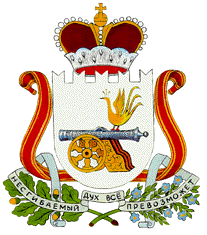 АДМИНИСТРАЦИЯ АЛЕКСАНДРОВСКОГО  СЕЛЬСКОГО  ПОСЕЛЕНИЯМОНАСТЫРЩИНСКОГО РАЙОНА  СМОЛЕНСКОЙ ОБЛАСТИП О С Т А Н О В Л Е Н И Еот  22 октября  2013 г.       № 39     О внесении изменений в Административный регламент «Владение, пользование и распоряжение  имуществом, находящимся в муниципальной  собственности  Александровского  сельского  поселения»      В соответствии с подпунктом «д» пункта 1 Указа Президента Российской Федерации от 07.05.2012 № 601 «Об основных направлениях совершенствования системы государственного управления»,  постановлением Администрации муниципального образования «Монастырщинский район» Смоленской области от 08.11.2012  года № 348 «О внесении изменений в Порядок разработки и утверждения административных регламентов предоставления муниципальных услуг»     Администрация  Александровского  сельского  поселения Монастырщинского района Смоленской области  п о с т а н о в л я е т : Внести изменения в пункт 2.11.1. Административного регламента по предоставлению муниципальной услуги «Владение,  пользование  и  распоряжение имуществом, находящимся в муниципальной  собственности  Александровского  сельского  поселения», утвержденного постановлением Администрации Александровского сельского поселения от 18.03.2013 г. № 18 «Об утверждении Административного регламента по  предоставлению   муниципальной  услуги «Владение, пользование  и  распоряжением  имуществом,  находящимся  в  муниципальной  собственности  Александровского  сельского  поселения».      2. Изложить пункт  2.11.1 в следующей редакции: «Максимальный срок ожидания в очереди при подаче запроса (заявления, обращения) о предоставлении муниципальной услуги не должен превышать 15 минут».    3. Настоящее постановление вступает в силу с момента его подписания.Глава  муниципального  образованияАлександровского  сельского  поселенияМонастыршинского  района Смоленской   области                                                                     Т.Г. Ковалева